Sender’s Full NameSender's addressDateAddress of the ReceiverDear _____ (Name of the Recipient),As you are aware, I suffered from anxiety before I got my first crown. I would like to thank you for taking out time from your busy schedule to respond to all my queries about the entire procedure in advance. It helped me feel more at ease with the procedure. I am extremely delighted with the result as the crown looks great!Thanks a lot again.Sincerely,---------------(Sender's Name)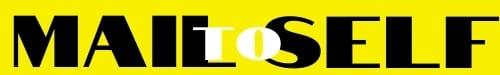 